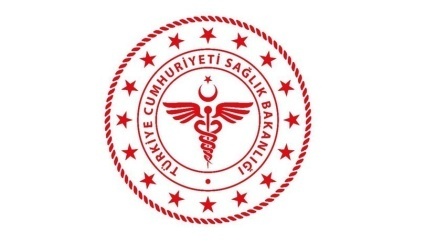 BAŞVURU DOSYASIÇalışmanın Adı: Sorumlu Araştırmacı: Ad/Soyad/Unvan:Cep:e-mail:T.C.SAĞLIK BAKANLIĞISağlık Bilimleri Üniversitesi Ankara Dr. Sami Ulus Kadın Doğum Çocuk Sağlığı ve Hastalıkları Eğitim ve Araştırma Hastanesi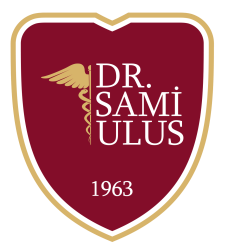 